VABILO NA PREDAVANJEIZKUŠNJE Z DEMENCOObčina Kanal ob Soči organizira v sklopu projekta DMC Občine Kanal ob Soči: HIŠA DOBRE VOLJEPredavanje: IZKUŠNJE Z DEMENCOVabljeni v  DMC Občine Kanal ob Soči-Hišo dobre volje v Desklah, dne 8. 5. 2019 ob 17.00 uri.Predavanje bo vodila ga. Jožica Zornik (članica Spominčice Zg. Posočja), upokojena patronažna sestra s premnogimi izkušnjami.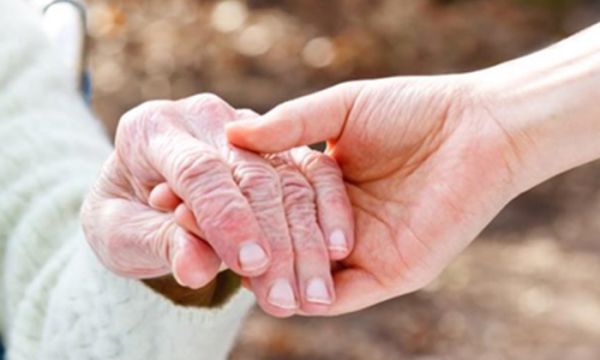 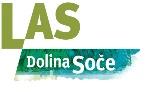 